Тема урока: Лексико-грамматические разряды имен прилагательных Тип: урок повторения
Класс: 6
Цель урока: расширить представления учащихся об имени прилагательном, его разрядах, формирование умения распознавать разряды прилагательных, совершенствование орфографических и пунктуационных умений и навыков, отработка навыков общения в диалоге с учителем и одноклассниками, формирование интереса к изучению русского языка.Задачи урока: •образовательные: разъяснить учащимся деление прилагательных на три разряда, определить их основные признаки, повторить степени сравнения прилагательных;•развивающие: развивать логическое умение анализировать, сравнивать с опорой на познавательный интерес и творческий подход при изучении темы;•воспитательные: воспитывать чувство меры и эстетический вкус посредством творческих заданий; работать над формированием культуры поведения во время ответов учащихся класса.Оборудование: индивидуальные карточки с заданиями, схема «Разряды имен прилагательных»Сценарий урокаОрганизационный момент. Подготовка к активной учебно-познавательной деятельности. Откройте тетради, запишите число, классная работаПостановка темы и целей урокаУчитель: Ребята, для того чтобы определить тему нашего урока, нам нужно выполнить следующее задание. На доске вы видите словосочетания. Как вы думаете, какое задание мы можем выполнить? (Ответы учащихся, их предположения)- Запишите словосочетания, употребляя имена прилагательные в нужной форме.

Больш(ие) домов.     
Зимн(яя) стужей
Соловьин(ая) трелью  Тихий класс   Учитель: Какие знания вам помогли справиться с этим заданием? Фронтальная работа с классом.- Подберите и запишите в столбик синонимы (1 вариант) и антонимы (2 вариант) к словам, где это возможно. Учащиеся подбирают синонимы и антонимы к словам большой, тихий. Работа со словарём синонимов. В словаре к прилагательному большой приведено более 50-ти синонимов. Проводится словарная работа, уточнение лексического значения слов гигантский, колоссальный, исполинский и т.д с записью в  рабочих тетрадяхУчащиеся читают получившиеся примеры. - К каким словам нельзя подобрать синонимы и антонимы? Почему?Вывод ребят: На прошлом уроке мы узнали, что в русском языке ученые выделили три разряда имён прилагательных: •КАЧЕСТВЕННЫЕ   ОТНОСИТЕЛЬНЫЕ    ПРИТЯЖАТЕЛЬНЫЕ. Узнали, что только качественные имена прилагательные имеют степени сравнения, синонимы и антонимы.- Ребята, давайте определим тему нашего урока и запишем её в тетрадях-Разряды имён прилагательных-Хорошо, Молодцы. А тема урока новая? (Нет)Исходя из темы нашего урока, давайте определим цели:На ваших партах лежат маршрутные листы. Вы видите таблицу, в которой отражены наши сегодняшние цели. Отмечаем в левой колонке цели, которые поставим себе на уроке, чего мы хотим добиться. В конце урока мы вернёмся к ним и определим в правой колонке, что нам удалось.Актуализация знаний:Терминологическая разминка. Работа с классомФронтальный опрос:– Как вы думаете, почему разряды получили такие названия? Ответы учащихсяКачественные – называют признаки, обозначающие различные качества предмета: по величине (большой, громадный), по возрасту(старый, молодой); по внешнему виду (угрюмый, стройный), по цвету (серый, голубой); по внутренним качествам (злой, добрый). Такие признаки могут быть в большей или меньшей степени. Качественные имена прилагательные могут иметь полную и краткую форму. Вопросы: Какой? Каков?
Относительные имена прилагательные обозначают: материал, из которого сделан предмет: серебряное кольцо, глиняный горшок); указывают на признак предмета по месту (сельская местность),по назначению предмета (токарный станок), по времени его существования (зимняя стужа). (Какой? Каков?)
Эти признаки не могут проявляться в большей и меньшей степени.
Притяжательные прилагательные обозначают признак по его принадлежности по его принадлежности какому-нибудь лицу или животному (мамин платок, воронье горло) Вопросы: Каков? Чей Игра «Угадай»На этом уроке у нас с вами есть задача - закрепить понятие о разрядах имен прилагательных Давайте вспомним, какие признаки могут обозначать прилагательныеИз волшебной шкатулки учитель достает предметы и просит их описать, употребив качественные,  притяжательные, относительные прилагательные. Притяжательное прилагательное образуйте от своего имени. Например,Ручка (шариковая, красная, удобная, пластмассовая и т.п.)
маркер (красный, толстый, текстовой, удобный, ученический, папин).
книга (интересная, старая, красивая, Машина, приключенческая, научная).
игрушка (детская, мягкая, пушистая, большая).Закрепление.    Параллельно индивидуальная работа с детьми, повышенной мотивации. Мы хотим с вами закрепить знания о разрядах имён прилагательных? Тогда выполняем следующее задание. Первая группа учащихся будет работать по индивидуальным заданиям, остальные вместе со мной. Задание для 1-ой группыЗапишите в столбик словосочетания, рядом составьте и запишите с этим же прилагательными другие словосочетания, в которых прилагательные имели бы переносное значение.Образец: Каменный дом – каменное сердцеОрлиные крылья -…орлиный взгляд,  медвежья шкура - медвежья услуга, мартышкин хвост - …мартышкин труд, лисий хвост - ….лисьи повадки., волчье логово - …волчий аппетитДавайте понаблюдаем, какие обеды готовят в сказочном королевстве, а заодно определим, что за прилагательные перед нами: качественные, притяжательные или относительные. Тексты лежат перед каждым учеником«Обеды в сказочном королевстве»Принцессины фрейлины и сама принцесса колдуют над удивительным медным горшочком. Весь сегодняшний день чудесный горшочек показывает, что где готовят!
Вот дворничихина стряпня: вчерашний овощной суп, картофельное пюре, сладкое печенье с клюквенным морсом.
А вот поварихин обед: кислые щи, капустные биточки, творожная запеканка с ароматной подливкой  и горячий чай с душистым лимоном.
Звенят волшебные бубенцы, и любопытные фрейлины видят прачкин обед: холодный свекольник, малосольные огурцы, свежий хлеб и манный пудинг с вишнёвым вареньем.
А у губернатора сегодня важные гости. Им подают наливные яблоки, сочные груши, спелые арбузы. Но все это – на десерт, а прежде – мясное жаркое с нежной зеленью, заливная рыба, разнообразные вкусные гарниры и шоколадные блинчики. Почётные гости нарядно жуют, нарядные дамы шумно хвалят угощения. Суфле разное: апельсиновое, банановое и клубничное. К тому же сок: манговый, лимонный…На ваших партах лежат картинки. О чём они говорят?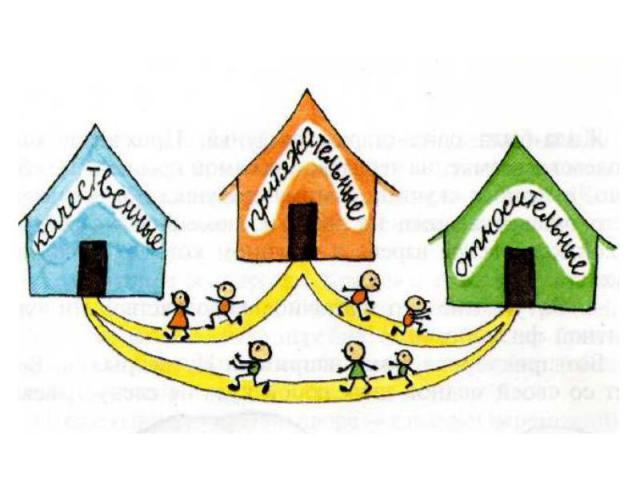 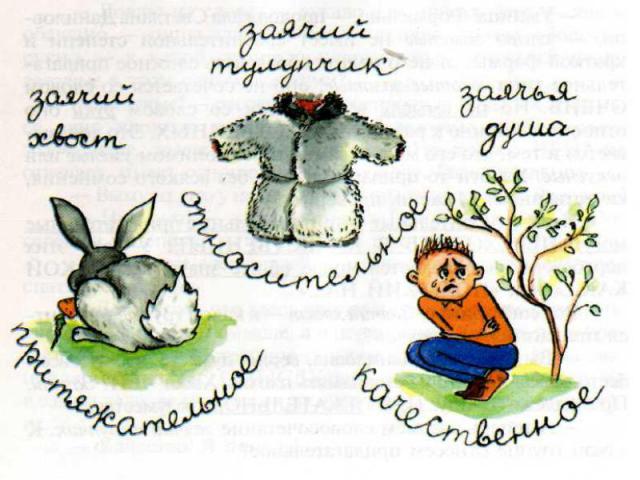 Ребята из 1-ой группы выполняли индивидуальные задания, давайте их послушаем и сделаем записи. Цель вашего задания?Микровывод:  Имена прилагательные имеют свойство переходить из одного разряда в другой, при этом приобретают переносное значение.Физкультминутка.Игра светофор. Карточки 3-х цветовКрасный цвет: качественные Зелёный цвет: относительныеЖёлтый цвет: притяжательныеВерблюжья колючка, дядин совет, рисовая каша, бабушкин сундук, молочный кисель, храбрая дружина, трусливый заяц, интересное путешествие, мелодичный звон6.  Домашнее задание (дифференцированное):1)написать мини-сказку на тему «О жизни высококачественных и хвастливых качественных, практичных относительных и жадных притяжательных прилагательных».2) п.58-60, упр. 345    3) Узнать происхождение русских  фамилий, образов. с помощью   суффиксов  –ов, -ев, -ин, -ын                       7. РефлексияВ начале урока мы с вами отмечали в таблице цели. Давайте обсудим, что нам с вами удалось реализовать на этом уроке.Метод «Ресторан»
Цель:  получить обратную связь от учеников от прошедшего урока.
Учитель предлагает ученикам представить, что сегодняшний день они провели в ресторане и теперь директор ресторана просит их ответить на несколько вопросов:- Я съел бы еще этого…
- Больше всего мне понравилось…
- Я почти переварил…
- Я переел…
- Пожалуйста, добавьте…
Участники пишут свои ответы на карточки и приклеивают на лист флипчарта, комментируя.Цели (чего я хочу добиться на уроке)Контроль ЗУН1. Найдите имя прилагательное.а) подмораживает;  б) морозит;  в) мороз;  г) морозный;  д) мороженое.2. Признак предмета, который в предмете может быть в большей или меньшей степени, обозначают:  а) качественные;  	б) относительные;  	 в) притяжательные3. Обозначают принадлежность чего-либо лицу или животному прилагательные:	а) качественные; 	б) относительные; 	  в) притяжательные.4. Данные прилагательные являются притяжательными:а) лисий след;  		б) медвежья берлога;  	 в) медвежья походка;  		              г) золотое кольцо;  	             д) золотые руки5. Данные прилагательные являются качественными:а) умный человек,  	б) сельский магазин,  	 в) мамин платок;   г) длинный путь; 	д) каменный дом.6. Определите разряд прилагательных по образцу:Звонкий – качественное;  2) виноградный –              ; 3) лисий –             ;                               4) весенний –                    ; 5) высокий –                     ; 6) мамина – 1. Найдите имя прилагательное.а) морозный;  б) морозит;  в) мороз;  г) подмораживает;  д) мороженое.2. Признак предмета, который в предмете может быть в большей или меньшей степени, обозначают:  а) качественные;  	б) относительные;  	 в) притяжательные3. Обозначают принадлежность чего-либо лицу или животному прилагательные:	а) качественные; 	б) относительные; 	  в) притяжательные.4. Данные прилагательные являются притяжательными:а) лисий след;  		б) медвежья берлога;  	 в) медвежья походка;  		              г) золотое кольцо;  	             д) золотые руки5. Данные прилагательные являются качественными:а) умный человек,  	б) сельский магазин,  	 в) мамин платок;   г) длинный путь; 	д) каменный дом.6. Определите разряд прилагательных по образцу:Звонкий – качественное;  2) виноградный –              ; 3) лисий –             ;                               4) весенний –                    ; 5) высокий –                     ; 6) мамина – Запишите в столбик словосочетания, рядом составьте и запишите с этим же прилагательными другие словосочетания, в которых прилагательные имели бы переносное значение.Образец: Каменный дом – каменное сердцеОрлиные крылья -…………………, медвежья шкура - …………….., мартышкин хвост - ……………….…, лисий хвост - …………………, волчье логово - …………….Запишите в столбик словосочетания, рядом составьте и запишите с этим же прилагательными другие словосочетания, в которых прилагательные имели бы переносное значение.Образец: Каменный дом – каменное сердцеОрлиные крылья -……………..., медвежья шкура - ………….…….., мартышкин хвост - …………….…, лисий хвост - ……………….……, волчье логово - …………….Запишите в столбик словосочетания, рядом составьте и запишите с этим же прилагательными другие словосочетания, в которых прилагательные имели бы переносное значение.Образец: Каменный дом – каменное сердцеОрлиные крылья -………………., медвежья шкура - ………………..., мартышкин хвост - ……………….., лисий хвост - …………………, волчье логово - …………….Запишите в столбик словосочетания, рядом составьте и запишите с этим же прилагательными другие словосочетания, в которых прилагательные имели бы переносное значение.Образец: Каменный дом – каменное сердцеОрлиные крылья -…………………, медвежья шкура - …………….., мартышкин хвост - …………………, лисий хвост - ……………………, волчье логово - …………….Учитель: Помните цель, которую вы поставили перед собою в начале урока: научиться различать прилагательные разных разрядов? Самое время проверить, достиг ли каждый из вас поставленной цели.Буквенный диктант.
Запишите название работы: «Буквенный диктант». 
Определите разряды прилагательных по значению. Напишите К, если прилагательное качественное, О – если относительное, П – если оно притяжательное.Зимний вечер -о, заюшкина избушка -п, приятный собеседник -к, малиновое варенье -о, соловьиные трели -п, добрый человек -к, хрустальная туфелька-о, лисья нора, чудесное превращение, соломенная шляпка, воронье гнездо, мохнатый шмель.
Самопроверка и самооценка с опорой на контрольную запись на слайде.
Самопроверка
-Проверьте правильность выполнения задания по ключу, поставьте оценку
О П К О П К О П К О П КТворческий диктантУчитель: От называемых существительных образуйте и запишите притяжательные прилагательные и составьте с ними словосочетания.Лиса, волк, медведь, вечер, слон, мартышка, заяц, дочь, отец, тайна, пастух, учитель, сестраУчитель: От всех существительных нам удалось с вами образовать притяжательные прилагательные? Почему нет?Вывод: притяжательные прилагательные образуются только от одушевленных имен существительныхА знаете ли вы….От притяжательных прилагательных с помощью суффиксов –ов,-ев, -ин, -ын образованы русские фамилии: Ильин, Лисицын, Петров, ЛебедевКонтроль ЗУН (Тест из 6 заданий см. нижеБуквенный диктант.
Запишите название работы: «Буквенный диктант». 
Определите разряды прилагательных по значению. Напишите К, если прилагательное качественное, О – если относительное, П – если оно притяжательное.Зимний вечер -о, заюшкина избушка -п, приятный собеседник -к, малиновое варенье -о, соловьиные трели -п, добрый человек -к, хрустальная туфелька-о, лисья нора, чудесное превращение, соломенная шляпка, воронье гнездо, мохнатый шмель.
Самопроверка и самооценка с опорой на контрольную запись на слайде.
Самопроверка
-Проверьте правильность выполнения задания по ключу, поставьте оценку
О П К О П К О П К О П КТворческий диктантУчитель: От называемых существительных образуйте и запишите притяжательные прилагательные и составьте с ними словосочетания.Лиса, волк, медведь, вечер, слон, мартышка, заяц, дочь, отец, тайна, пастух, учитель, сестраУчитель: От всех существительных нам удалось с вами образовать притяжательные прилагательные? Почему нет?Вывод: притяжательные прилагательные образуются только от одушевленных имен существительныхА знаете ли вы….От притяжательных прилагательных с помощью суффиксов –ов,-ев, -ин, -ын образованы русские фамилии: Ильин, Лисицын, Петров, ЛебедевКонтроль ЗУН (Тест из 6 заданий см. нижеБуквенный диктант.
Запишите название работы: «Буквенный диктант». 
Определите разряды прилагательных по значению. Напишите К, если прилагательное качественное, О – если относительное, П – если оно притяжательное.Зимний вечер -о, заюшкина избушка -п, приятный собеседник -к, малиновое варенье -о, соловьиные трели -п, добрый человек -к, хрустальная туфелька-о, лисья нора, чудесное превращение, соломенная шляпка, воронье гнездо, мохнатый шмель.
Самопроверка и самооценка с опорой на контрольную запись на слайде.
Самопроверка
-Проверьте правильность выполнения задания по ключу, поставьте оценку
О П К О П К О П К О П КТворческий диктантУчитель: От называемых существительных образуйте и запишите притяжательные прилагательные и составьте с ними словосочетания.Лиса, волк, медведь, вечер, слон, мартышка, заяц, дочь, отец, тайна, пастух, учитель, сестраУчитель: От всех существительных нам удалось с вами образовать притяжательные прилагательные? Почему нет?Вывод: притяжательные прилагательные образуются только от одушевленных имен существительныхА знаете ли вы….От притяжательных прилагательных с помощью суффиксов –ов,-ев, -ин, -ын образованы русские фамилии: Ильин, Лисицын, Петров, ЛебедевКонтроль ЗУН (Тест из 6 заданий см. нижеБуквенный диктант.
Запишите название работы: «Буквенный диктант». 
Определите разряды прилагательных по значению. Напишите К, если прилагательное качественное, О – если относительное, П – если оно притяжательное.Зимний вечер -о, заюшкина избушка -п, приятный собеседник -к, малиновое варенье -о, соловьиные трели -п, добрый человек -к, хрустальная туфелька-о, лисья нора, чудесное превращение, соломенная шляпка, воронье гнездо, мохнатый шмель.
Самопроверка и самооценка с опорой на контрольную запись на слайде.
Самопроверка
-Проверьте правильность выполнения задания по ключу, поставьте оценку
О П К О П К О П К О П КТворческий диктантУчитель: От называемых существительных образуйте и запишите притяжательные прилагательные и составьте с ними словосочетания.Лиса, волк, медведь, вечер, слон, мартышка, заяц, дочь, отец, тайна, пастух, учитель, сестраУчитель: От всех существительных нам удалось с вами образовать притяжательные прилагательные? Почему нет?Вывод: притяжательные прилагательные образуются только от одушевленных имен существительныхА знаете ли вы….От притяжательных прилагательных с помощью суффиксов –ов,-ев, -ин, -ын образованы русские фамилии: Ильин, Лисицын, Петров, ЛебедевКонтроль ЗУН (Тест из 6 заданий см. нижеБуквенный диктант.
Запишите название работы: «Буквенный диктант». 
Определите разряды прилагательных по значению. Напишите К, если прилагательное качественное, О – если относительное, П – если оно притяжательное.Зимний вечер -о, заюшкина избушка -п, приятный собеседник -к, малиновое варенье -о, соловьиные трели -п, добрый человек -к, хрустальная туфелька-о, лисья нора, чудесное превращение, соломенная шляпка, воронье гнездо, мохнатый шмель.
Самопроверка и самооценка с опорой на контрольную запись на слайде.
Самопроверка
-Проверьте правильность выполнения задания по ключу, поставьте оценку
О П К О П К О П К О П КТворческий диктантУчитель: От называемых существительных образуйте и запишите притяжательные прилагательные и составьте с ними словосочетания.Лиса, волк, медведь, вечер, слон, мартышка, заяц, дочь, отец, тайна, пастух, учитель, сестраУчитель: От всех существительных нам удалось с вами образовать притяжательные прилагательные? Почему нет?Вывод: притяжательные прилагательные образуются только от одушевленных имен существительныхА знаете ли вы….От притяжательных прилагательных с помощью суффиксов –ов,-ев, -ин, -ын образованы русские фамилии: Ильин, Лисицын, Петров, ЛебедевКонтроль ЗУН (Тест из 6 заданий см. нижеБуквенный диктант.
Запишите название работы: «Буквенный диктант». 
Определите разряды прилагательных по значению. Напишите К, если прилагательное качественное, О – если относительное, П – если оно притяжательное.Зимний вечер -о, заюшкина избушка -п, приятный собеседник -к, малиновое варенье -о, соловьиные трели -п, добрый человек -к, хрустальная туфелька-о, лисья нора, чудесное превращение, соломенная шляпка, воронье гнездо, мохнатый шмель.
Самопроверка и самооценка с опорой на контрольную запись на слайде.
Самопроверка
-Проверьте правильность выполнения задания по ключу, поставьте оценку
О П К О П К О П К О П КТворческий диктантУчитель: От называемых существительных образуйте и запишите притяжательные прилагательные и составьте с ними словосочетания.Лиса, волк, медведь, вечер, слон, мартышка, заяц, дочь, отец, тайна, пастух, учитель, сестраУчитель: От всех существительных нам удалось с вами образовать притяжательные прилагательные? Почему нет?Вывод: притяжательные прилагательные образуются только от одушевленных имен существительныхА знаете ли вы….От притяжательных прилагательных с помощью суффиксов –ов,-ев, -ин, -ын образованы русские фамилии: Ильин, Лисицын, Петров, ЛебедевКонтроль ЗУН (Тест из 6 заданий см. нижеБуквенный диктант.
Запишите название работы: «Буквенный диктант». 
Определите разряды прилагательных по значению. Напишите К, если прилагательное качественное, О – если относительное, П – если оно притяжательное.Зимний вечер -о, заюшкина избушка -п, приятный собеседник -к, малиновое варенье -о, соловьиные трели -п, добрый человек -к, хрустальная туфелька-о, лисья нора, чудесное превращение, соломенная шляпка, воронье гнездо, мохнатый шмель.
Самопроверка и самооценка с опорой на контрольную запись на слайде.
Самопроверка
-Проверьте правильность выполнения задания по ключу, поставьте оценку
О П К О П К О П К О П КТворческий диктантУчитель: От называемых существительных образуйте и запишите притяжательные прилагательные и составьте с ними словосочетания.Лиса, волк, медведь, вечер, слон, мартышка, заяц, дочь, отец, тайна, пастух, учитель, сестраУчитель: От всех существительных нам удалось с вами образовать притяжательные прилагательные? Почему нет?Вывод: притяжательные прилагательные образуются только от одушевленных имен существительныхА знаете ли вы….От притяжательных прилагательных с помощью суффиксов –ов,-ев, -ин, -ын образованы русские фамилии: Ильин, Лисицын, Петров, ЛебедевКонтроль ЗУН (Тест из 6 заданий см. нижеБуквенный диктант.
Запишите название работы: «Буквенный диктант». 
Определите разряды прилагательных по значению. Напишите К, если прилагательное качественное, О – если относительное, П – если оно притяжательное.Зимний вечер -о, заюшкина избушка -п, приятный собеседник -к, малиновое варенье -о, соловьиные трели -п, добрый человек -к, хрустальная туфелька-о, лисья нора, чудесное превращение, соломенная шляпка, воронье гнездо, мохнатый шмель.
Самопроверка и самооценка с опорой на контрольную запись на слайде.
Самопроверка
-Проверьте правильность выполнения задания по ключу, поставьте оценку
О П К О П К О П К О П КТворческий диктантУчитель: От называемых существительных образуйте и запишите притяжательные прилагательные и составьте с ними словосочетания.Лиса, волк, медведь, вечер, слон, мартышка, заяц, дочь, отец, тайна, пастух, учитель, сестраУчитель: От всех существительных нам удалось с вами образовать притяжательные прилагательные? Почему нет?Вывод: притяжательные прилагательные образуются только от одушевленных имен существительныхА знаете ли вы….От притяжательных прилагательных с помощью суффиксов –ов,-ев, -ин, -ын образованы русские фамилии: Ильин, Лисицын, Петров, ЛебедевКонтроль ЗУН (Тест из 6 заданий см. нижеБуквенный диктант.
Запишите название работы: «Буквенный диктант». 
Определите разряды прилагательных по значению. Напишите К, если прилагательное качественное, О – если относительное, П – если оно притяжательное.Зимний вечер -о, заюшкина избушка -п, приятный собеседник -к, малиновое варенье -о, соловьиные трели -п, добрый человек -к, хрустальная туфелька-о, лисья нора, чудесное превращение, соломенная шляпка, воронье гнездо, мохнатый шмель.
Самопроверка и самооценка с опорой на контрольную запись на слайде.
Самопроверка
-Проверьте правильность выполнения задания по ключу, поставьте оценку
О П К О П К О П К О П КТворческий диктантУчитель: От называемых существительных образуйте и запишите притяжательные прилагательные и составьте с ними словосочетания.Лиса, волк, медведь, вечер, слон, мартышка, заяц, дочь, отец, тайна, пастух, учитель, сестраУчитель: От всех существительных нам удалось с вами образовать притяжательные прилагательные? Почему нет?Вывод: притяжательные прилагательные образуются только от одушевленных имен существительныхА знаете ли вы….От притяжательных прилагательных с помощью суффиксов –ов,-ев, -ин, -ын образованы русские фамилии: Ильин, Лисицын, Петров, ЛебедевКонтроль ЗУН (Тест из 6 заданий см. нижеБуквенный диктант.
Запишите название работы: «Буквенный диктант». 
Определите разряды прилагательных по значению. Напишите К, если прилагательное качественное, О – если относительное, П – если оно притяжательное.Зимний вечер -о, заюшкина избушка -п, приятный собеседник -к, малиновое варенье -о, соловьиные трели -п, добрый человек -к, хрустальная туфелька-о, лисья нора, чудесное превращение, соломенная шляпка, воронье гнездо, мохнатый шмель.
Самопроверка и самооценка с опорой на контрольную запись на слайде.
Самопроверка
-Проверьте правильность выполнения задания по ключу, поставьте оценку
О П К О П К О П К О П КТворческий диктантУчитель: От называемых существительных образуйте и запишите притяжательные прилагательные и составьте с ними словосочетания.Лиса, волк, медведь, вечер, слон, мартышка, заяц, дочь, отец, тайна, пастух, учитель, сестраУчитель: От всех существительных нам удалось с вами образовать притяжательные прилагательные? Почему нет?Вывод: притяжательные прилагательные образуются только от одушевленных имен существительныхА знаете ли вы….От притяжательных прилагательных с помощью суффиксов –ов,-ев, -ин, -ын образованы русские фамилии: Ильин, Лисицын, Петров, ЛебедевКонтроль ЗУН (Тест из 6 заданий см. нижеБуквенный диктант.
Запишите название работы: «Буквенный диктант». 
Определите разряды прилагательных по значению. Напишите К, если прилагательное качественное, О – если относительное, П – если оно притяжательное.Зимний вечер -о, заюшкина избушка -п, приятный собеседник -к, малиновое варенье -о, соловьиные трели -п, добрый человек -к, хрустальная туфелька-о, лисья нора, чудесное превращение, соломенная шляпка, воронье гнездо, мохнатый шмель.
Самопроверка и самооценка с опорой на контрольную запись на слайде.
Самопроверка
-Проверьте правильность выполнения задания по ключу, поставьте оценку
О П К О П К О П К О П КТворческий диктантУчитель: От называемых существительных образуйте и запишите притяжательные прилагательные и составьте с ними словосочетания.Лиса, волк, медведь, вечер, слон, мартышка, заяц, дочь, отец, тайна, пастух, учитель, сестраУчитель: От всех существительных нам удалось с вами образовать притяжательные прилагательные? Почему нет?Вывод: притяжательные прилагательные образуются только от одушевленных имен существительныхА знаете ли вы….От притяжательных прилагательных с помощью суффиксов –ов,-ев, -ин, -ын образованы русские фамилии: Ильин, Лисицын, Петров, ЛебедевКонтроль ЗУН (Тест из 6 заданий см. нижеЗакрепить понятие о разрядах имён прилагательныхЗакрепить навыки и умения определять разряд имён прилагательныхУзнать, может ли осуществляться переход прил. из одного разряда в другойРазвивать орфографическую зоркостьПополнить свой словарный запасОтдохнуть на уроке